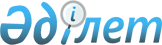 О внесении изменений в постановление Правительства Республики Казахстан от 6 сентября 1996 г. N 1091 и признании утратившим силу постановления Правительства Республики Казахстан от 3 февраля 1998 г. N 73
					
			Утративший силу
			
			
		
					Постановление Правительства Республики Казахстан от 19 февраля 1998 г. N 120. Утратило силу - постановлением Правительства РК 
от 2 сентября 2004 г. N 925 (P040925)

      Правительство Республики Казахстан ПОСТАНОВЛЯЕТ: 

      1. Возобновить с 6 сентября 1996 года действие постановления Правительства Республики Казахстан от 6 сентября 1996 г. N 1091 "Вопросы Национальной акционерной компании "Казахтелеком". 

      2. Внести в постановление Правительства Республики Казахстан от 6 сентября 1996 г. N 1091 P961091_  "Вопросы Национальной акционерной компании "Казахтелеком" следующие изменения: 

      абзац первый, пункты 1 и 4 исключить; 

      пункты 2, 3 и 5 считать соответственно пунктами 1, 2 и 3. 

      3. (Пункт 3 исключен - постановлением Правительства РК от 10 октября 2002 г. N 1104 P021104_  ) 

      4. Признать утратившим силу постановление Правительства Республики Казахстан от 3 февраля 1998 г. N 73 P980073_  "О внесении изменений в постановление Правительства Республики Казахстан от 4 июня 1997 г. N 922 и признании утратившим силу постановления Правительства Республики Казахстан от 6 сентября 1996 г. N 1091". 

     Премьер-Министр 

   Республики Казахстан 
					© 2012. РГП на ПХВ «Институт законодательства и правовой информации Республики Казахстан» Министерства юстиции Республики Казахстан
				